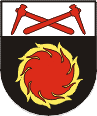 NAUJOSIOS AKMENĖS IKIMOKYKLINIO UGDYMO MOKYKLOSDIREKTORIUSĮSAKYMASDĖL VIDAUS VEIKLOS KOKYBĖS ĮSIVERTINIMO KVA DARBO GRUPĖSPATVIRTINIMO2021 m. balandžio 8 d. Nr. V-61Naujoji AkmenėVadovaudamasi Naujosios Akmenės ikimokyklinio ugdymo mokyklos veiklos kokybės įsivertinimo tvarkos aprašu, patvirtintu skyriaus „Buratinas“ vedėjos. l. e. direktoriaus pareigas, 2020 m. rugsėjo 22 d. įsakymu Nr. V-42 „Dėl veiklos kokybės įsivertinimo tvarkos aprašo patvirtinimo“,s u d a r a u Naujosios Akmenės ikimokyklinio ugdymo mokyklos skyriaus „Buratinas“ vidaus veiklos kokybės įsivertinimo KVA darbo grupę, sudarytą darbuotojų laisvanorišku apsisprendimu:Vilma Lupeikienė, ikimokyklinio ugdymo mokytoja;Daiva Liuberskytė-Šukienė, ikimokyklinio ugdymo mokytoja;Vida Drąsutienė, priešmokyklinio ugdymo mokytoja;Daiva Jurgelienė, ikimokyklinio ugdymo mokytoja;Direktorė 			                                                  Neringa Vaičiūtė-Gabalienė